ที่ อด ๑๑๓๒/๑๔๕    						 สำนักงานสาธารณสุขอำเภอโนนสะอาด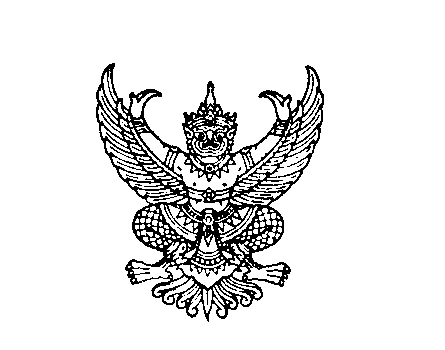 								 อำเภอโนนสะอาด ๔๑๒๔๐						๗ สิงหาคม ๒๕๖๑เรื่อง   ขอส่งชื่อผู้ใช้ (Line ID) หรือเบอร์โทรศัพท์เพื่อจัดตั้งกลุ่ม Line GCC๒ และ GCC๓ เรียน   นายแพทย์สาธารณสุขจังหวัดอุดรธานีอ้างถึง หนังสือ ที่ อด ๐๐๓๒.๐๐๒/๕๓๒๒ ลงวันที่ ๑๘ กรกฎาคม ๒๕๖๑ สิ่งที่ส่งมาด้วย (๑) ข้อมูลตามแบบฟอร์ม GCC๒  				๑	ชุด	       (๒) ข้อมูลตามแบบฟอร์ม GCC๓ 				๑	ชุด  ตามที่ สำนักงานสาธารณสุขจังหวัดอุดรธานีขอความร่วมมือให้หน่วยงานในสังกัดทุกแห่งสำรวจและทำการแจ้งหน่วยงานที่รับผิดชอบในพื้นที่ให้ทำการแจ้งชื่อ ชื่อผู้ใช้ (Line ID) หรือเบอร์โทรศัพท์ เพื่อเชิญเข้ากลุ่ม GCC๒_สธ_อุดรธานี และ GCC๓_สธ_อุดรธานี นั้น   		ในการนี้ สำนักงานสาธารณสุขอำเภอโนนสะอาดได้รวบรวมข้อมูลตามแบบฟอร์ม     เรียบร้อยแล้ว จึงขอส่งข้อมูลดังกล่าว รายละเอียดตามที่แนบเรียนมาพร้อมแล้วนี้จึงเรียนมาเพื่อโปรดทราบและพิจารณาดำเนินการต่อไปขอแสดงความนับถือ(นายวิศิษฏ์ ใจมั่น)สาธารณสุขอำเภอโนนสะอาดงานข้อมูลข่าวสารและสารสนเทศสำนักงานสาธารณสุขอำเภอโนนสะอาดโทร.  ๐ ๔๒๓๙ ๒๗๓๒ที่ อด ๑๑๓๒/๑๔๕    						 สำนักงานสาธารณสุขอำเภอโนนสะอาด								 อำเภอโนนสะอาด ๔๑๒๔๐						๗ สิงหาคม ๒๕๖๑เรื่อง   ขอส่งชื่อผู้ใช้ (Line ID) หรือเบอร์โทรศัพท์เพื่อจัดตั้งกลุ่ม Line GCC๒ และ GCC๓ เรียน   นายแพทย์สาธารณสุขจังหวัดอุดรธานีอ้างถึง หนังสือ ที่ อด ๐๐๓๒.๐๐๒/๕๓๒๒ ลงวันที่ ๑๘ กรกฎาคม ๒๕๖๑ สิ่งที่ส่งมาด้วย (๑) ข้อมูลตามแบบฟอร์ม GCC๒  				๑	ชุด	       (๒) ข้อมูลตามแบบฟอร์ม GCC๓ 				๑	ชุด  ตามที่ สำนักงานสาธารณสุขจังหวัดอุดรธานีขอความร่วมมือให้หน่วยงานในสังกัดทุกแห่งสำรวจและทำการแจ้งหน่วยงานที่รับผิดชอบในพื้นที่ให้ทำการแจ้งชื่อ ชื่อผู้ใช้ (Line ID) หรือเบอร์โทรศัพท์ เพื่อเชิญเข้ากลุ่ม GCC๒_สธ_อุดรธานี และ GCC๓_สธ_อุดรธานี นั้น   		ในการนี้ สำนักงานสาธารณสุขอำเภอโนนสะอาดได้รวบรวมข้อมูลตามแบบฟอร์ม     เรียบร้อยแล้ว จึงขอส่งข้อมูลดังกล่าว รายละเอียดตามที่แนบเรียนมาพร้อมแล้วนี้จึงเรียนมาเพื่อโปรดทราบและพิจารณาดำเนินการต่อไปขอแสดงความนับถือ(นายวิศิษฏ์ ใจมั่น)สาธารณสุขอำเภอโนนสะอาดงานข้อมูลข่าวสารและสารสนเทศสำนักงานสาธารณสุขอำเภอโนนสะอาดโทร.  ๐ ๔๒๓๙ ๒๗๓๒